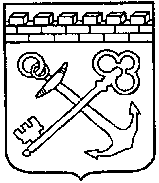 КОМИТЕТ ГОСУДАРСТВЕННОГО ЗАКАЗАЛЕНИНГРАДСКОЙ ОБЛАСТИПРИКАЗ № ____от _______________ 2022 годаВ целях приведения нормативных правовых актов Ленинградской области в соответствие с действующим законодательством ПРИКАЗЫВАЮ:Внести в приказ Комитета государственного заказа Ленинградской области от 14 февраля 2020 года № 3-п «Об утверждении перечня работ, выполняемых Государственным бюджетным учреждением Ленинградской области «Фонд имущества Ленинградской области», подведомственным Комитету государственного заказа Ленинградской области» следующие изменения:В преамбуле слово «региональной» заменить словом «автоматизированной».В пункте 2 слова «начиная с бюджета на 2020 год и на плановый период 2021 и 2022 годов» исключить.Контроль за исполнением настоящего приказа отставляю за собой.Настоящий приказ вступает в силу с момента официального опубликования. Председатель Комитета                                                                               Д.И. Толстых«О внесении изменений в приказ Комитета государственного заказа Ленинградской области от 14 февраля 2020 года № 3-п «Об утверждении перечня работ, выполняемых Государственным бюджетным учреждением Ленинградской области «Фонд имущества Ленинградской области», подведомственным Комитету государственного заказа Ленинградской области»